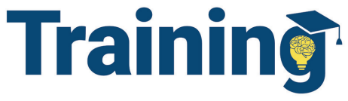 Sierra WAMChecklistThe following checklist is meant to be a guide to help you organize day-to-day administration of the Sierra System.The frequencies we suggest are only recommendations. Your library may perform certain activities more or less often depending upon your needs and policies.As Needed	Maintain the Web Access Management (WAM) forward table.	Download WAM statistics. Delete statistics if appropriate.	Maintain the WAM filter file.